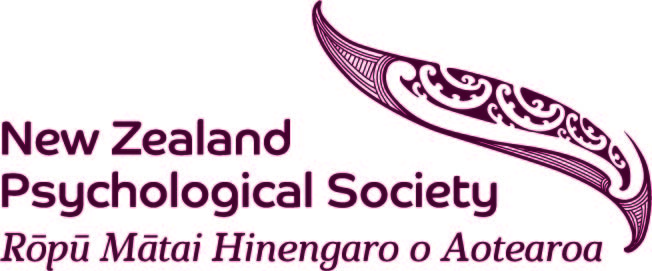 APPLICATION FOR PSYCHOLOGY TEACHER AFFILIATE(For teachers of psychology in New Zealand schools and polytechnics)Applicant InformationTitle: _______First Name (s): __________________________________________________Last Name: ____________________________________________________Mailing Address: _____________________________________________________________________________________________________________________________________________________Work Phone: _____________________________Mobile Phone: ____________________________Email : _______________________________________________________Date of Birth: ________________________Ethnicity:  _____________________________________________________Gender: ____________________________Language(s) spoken: ________________________________________________________________Present employer: ____________________________________________________________________________________________________________________________________________________NZ Residency (please circle):	Yes	/	NoRegistered Teacher (please circle): 	Yes	/	NoQualification InformationI apply for membership on the basis of my being registered as a teacher in New Zealand and my qualification(s) as follows.I enclose evidence of my Undergraduate and/or Postgraduate Degree in PsychologyPlease list:  __________________________________________________________________________________________________________________________________________________________DECLARATIONS - I hereby declare that:I have never been convicted of an offence for which the potential sentence was three months or more in New Zealand or another country.I undertake to inform the Society if I am subsequently convicted of an offence for which the potential sentence was three months or more in New Zealand or another country.I agree to abide by the Rules of the New Zealand Psychological Society Inc. and the Code of Ethics 2002.Applicant Signature:	Date:Subscription fees (pro rated) for the remainder of the current financial year will be invoiced once affiliate membership has been approved. Full year fee is $174.00Please email your completed application form along with evidence of your qualifications to:
membership@psychology.org.nz or send to:New Zealand Psychological Society, PO Box 25271, Featherston Street, Wellington 6146